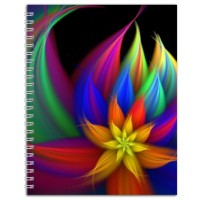 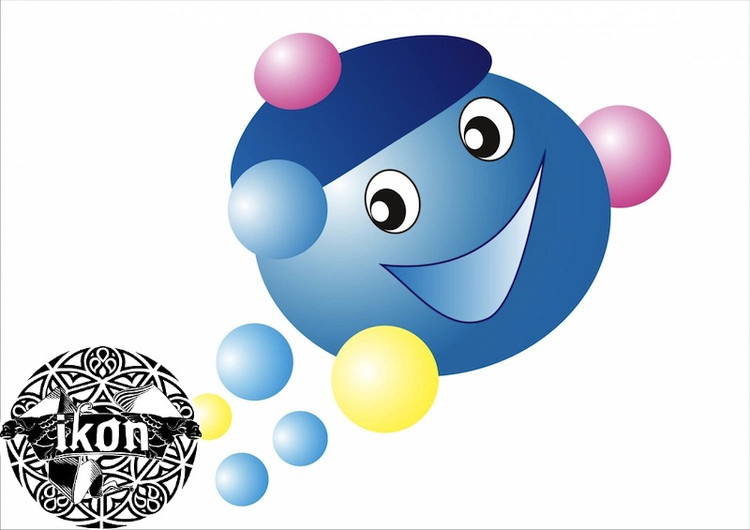 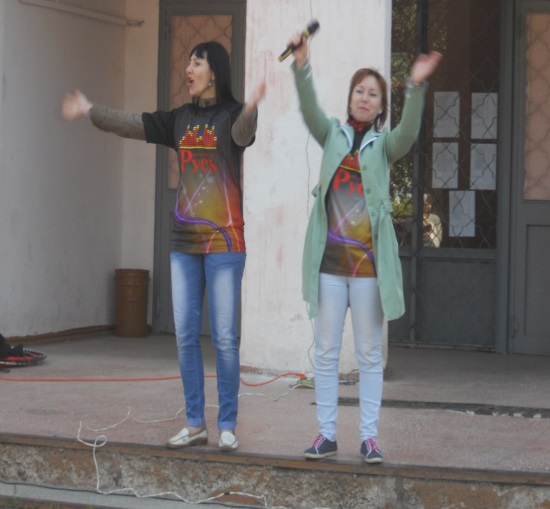 -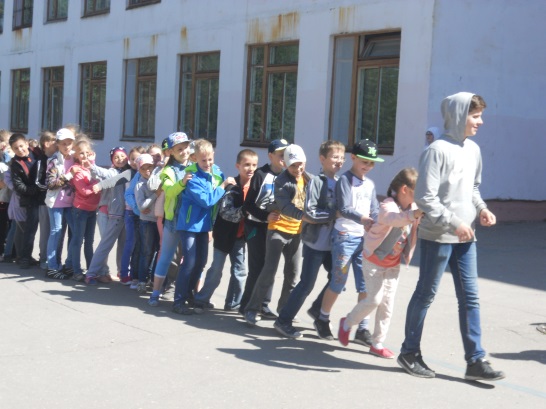 1 июня в нашем городе отмечался День защиты детей. Наш лагерь тоже принял участие в этом празднике. На школьной площадке состоялось открытие лагерной смены «Выше, быстрее, танцуем!». Ребята с удовольствием приняли в нем участие. После  конкурса дети  танцевали, пели так замечательно, что нам тоже захотелось выйти  на сцену. В это время…  в лагере прошла линейка, посвященная Дню защиты детей, на которой всем отрядам было дано задание придумать название, девиз, эмблему отряда.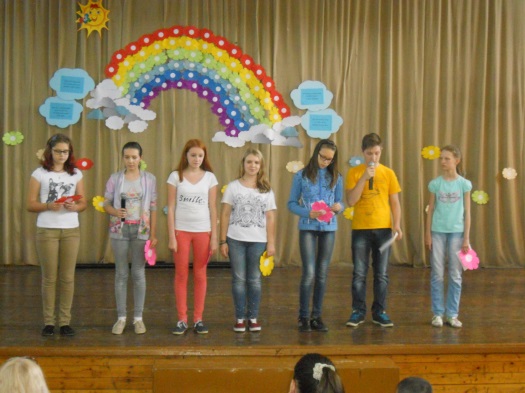 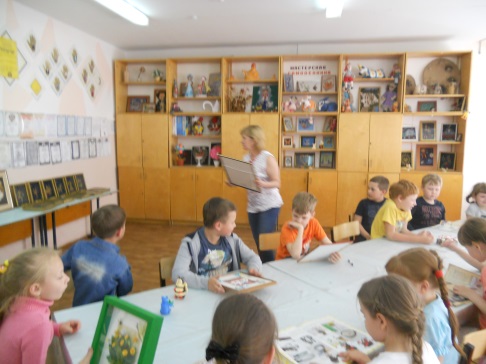 А потом…                                        Ребята разошлись по кружкам                           «Бумажная фантазия», «Поиграй-ка», «Тайны слова»,                               «Мистер Х»,где очень интересно провели время. Первый день закончился, и все с прекрасным настроением разошлись по домам!                                       ДО ВСТРЕЧИ… УЖЕ ЗАВТРАНад выпуском работали: Князькова Анастасия, Комарова Любовь.